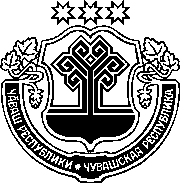 ЧӐВАШ РЕСПУБЛИКИНСАККУНӖЧӐВАШ РЕСПУБЛИКИН "ЧӐВАШ РЕСПУБЛИКИН ТЕРРИТОРИЙӖНЧЕ ЭНЕРГИ ПЕРЕКЕТЛЕССИ ТАТА ЭНЕРГЕТИКА ТУХӐҪЛӐХНЕ ӲСТЕРЕССИ ҪИНЧЕН" САККУННЕ УЛШӐНУСЕМ КӖРТЕССИ ҪИНЧЕНЧӑваш Республикин Патшалӑх Канашӗ2018 ҫулхи авӑн уйӑхӗн 14-мӗшӗнчейышӑннӑ1 статьяЧӑваш Республикин "Чӑваш Республикин территорийӗнче энерги перекетлесси тата энергетика тухӑҫлӑхне ӳстересси ҫинчен" 2011 ҫулхи ҫу уйӑхӗн 30-мӗшӗнчи 29 №-лӗ саккунне (Чӑваш Республикин Патшалӑх Канашӗн ведомоҫӗсем, 2011, 90 №; "Республика" хаҫат, 2012, юпа уйӑхӗн 
5-мӗшӗ; Чӑваш Республикин Саккунӗсен пуххи, 2014, 5 №) ҫакӑн пек улшӑнусем кӗртес:1) 3 статьяра:а) 3-мӗш пайӑн 3-мӗш пунктне ҫакӑн пек ҫырса хурас:"3) Чӑваш Республикин патшалӑх власть органӗсем тата Чӑваш Республикин патшалӑх учрежденийӗсем энерги перекетлес тата энергетика тухӑҫлӑхне ӳстерес енӗпе патшалӑх информаци тытӑмне йӗркелеме тата ӗҫ-хӗлне тивӗҫтерме полномочи панӑ федерацин ӗҫ тӑвакан власть органне энергетика ресурсӗсемпе усӑ курни ҫинчен калакан декларацисене федерацин ӗҫ тӑвакан влаҫӗн полномочиллӗ органӗ палӑртнӑ йӗркепе тӑратассине йӗркелесси;";ӑ) ҫакӑн пек ҫырса 4-мӗш пай хушса хурас:"4. Ҫак статьян 3-мӗш пайӗн 6-мӗш пункчӗпе пӑхса хӑварнӑ полномочисене энерги перекетлес тата энергетика тухӑҫлӑхне ӳстерес енӗпе Чӑваш Республикин ӗҫ тӑвакан влаҫӗн полномочиллӗ органӗн йышӑнӑвне тӗпе хурса полномочиллӗ органа пӑхӑнса тӑракан патшалӑх (бюджет е автономлӑ) учрежденийӗ – унӑн ӗҫ-хӗлӗн шутне энерги перекетлес тата энергетика тухӑҫлӑхне ӳстерес енӗпе тумалли ӗҫсене информаципе тивӗҫтерес ӗҫ кӗрет – пурнӑҫлама пултарать.";2) 4 статьян 4-мӗш пайӗнче "Чӑваш Республикин социаллӑ пурнӑҫпа экономика аталанӑвӗн программинче, Чӑваш Республикин патшалӑх программисенче" сӑмахсене "Чӑваш Республикин патшалӑх программисенче" сӑмахсемпе улӑштарас;3) 7 статьян 2-мӗш пайӗн пӗрремӗш абзацне "Чӑваш Республикин ӗҫ тӑвакан власть органӗсен" сӑмахсем хыҫҫӑн "тата (е) вӗсене пӑхӑнса тӑракан патшалӑх (бюджет е автономлӑ) учрежденийӗсен" сӑмахсем хушса хурас.2 статья1. Ҫак Саккун, ҫак Саккунӑн 1 статйин 1-мӗш пункчӗн "а" ҫум пункчӗсӗр пуҫне, ӑна официаллӑ йӗркепе пичетлесе кӑларнӑ кун хыҫҫӑн вунӑ кун иртсен вӑя кӗрет.2. Ҫак Саккунӑн 1 статйин 1-мӗш пункчӗн "а" ҫум пункчӗ 2019 ҫулхи кӑрлач уйӑхӗн 16-мӗшӗнчен пуҫласа вӑя кӗрет. Шупашкар хулиЧӑваш РеспубликинПуҫлӑхӗМ. Игнатьев